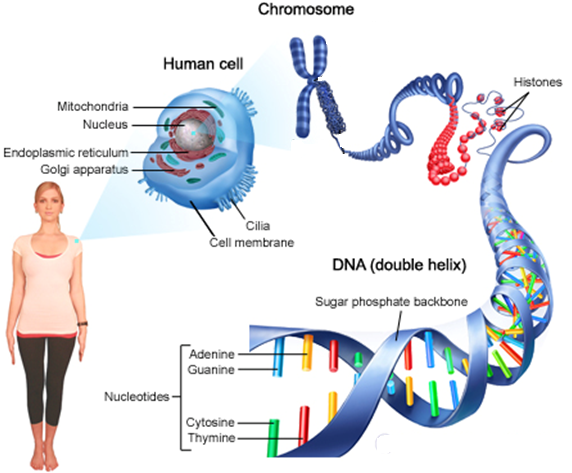 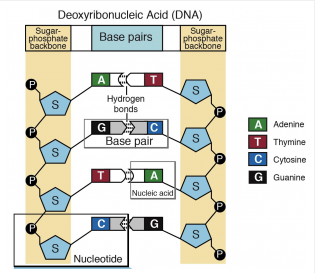 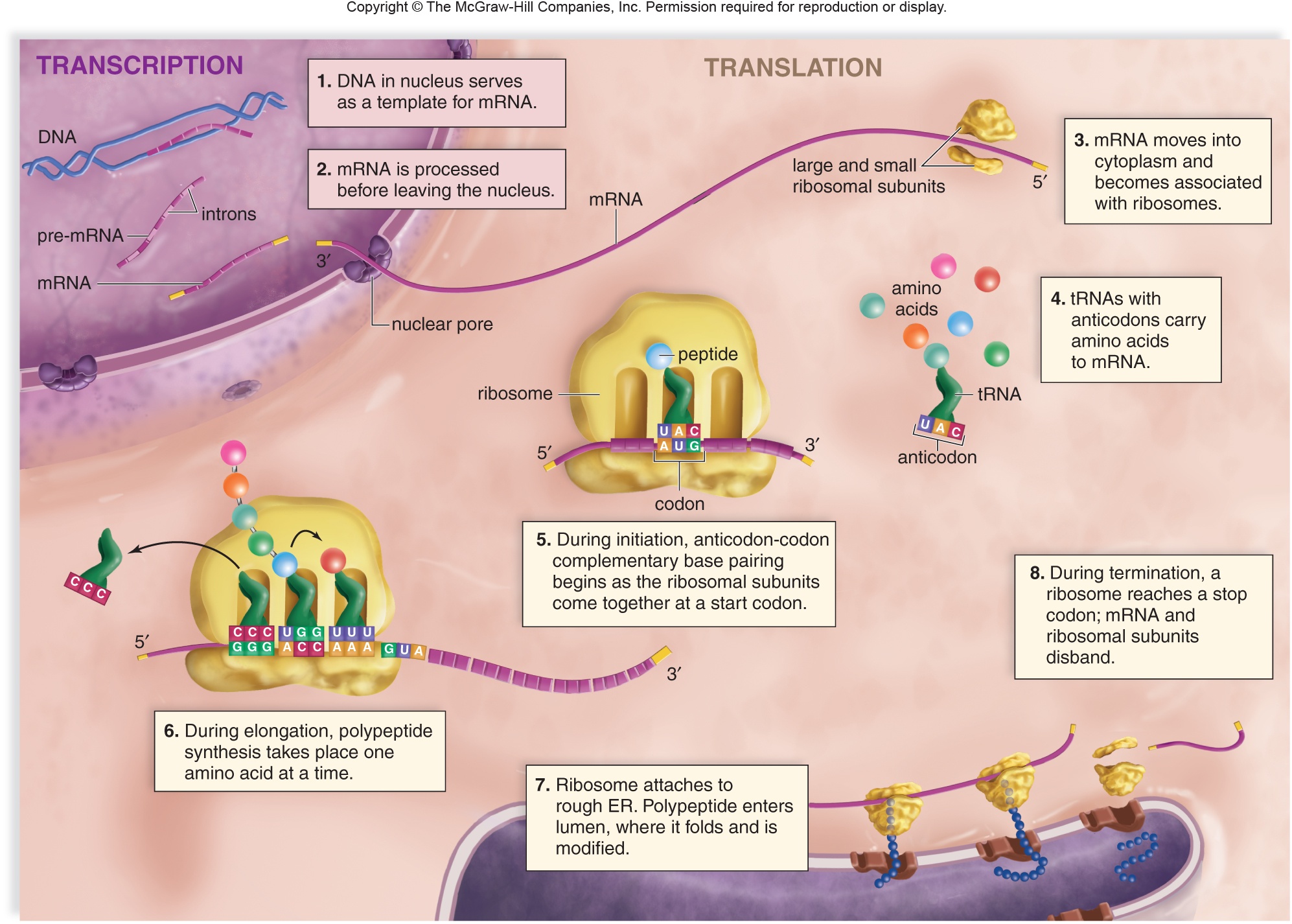 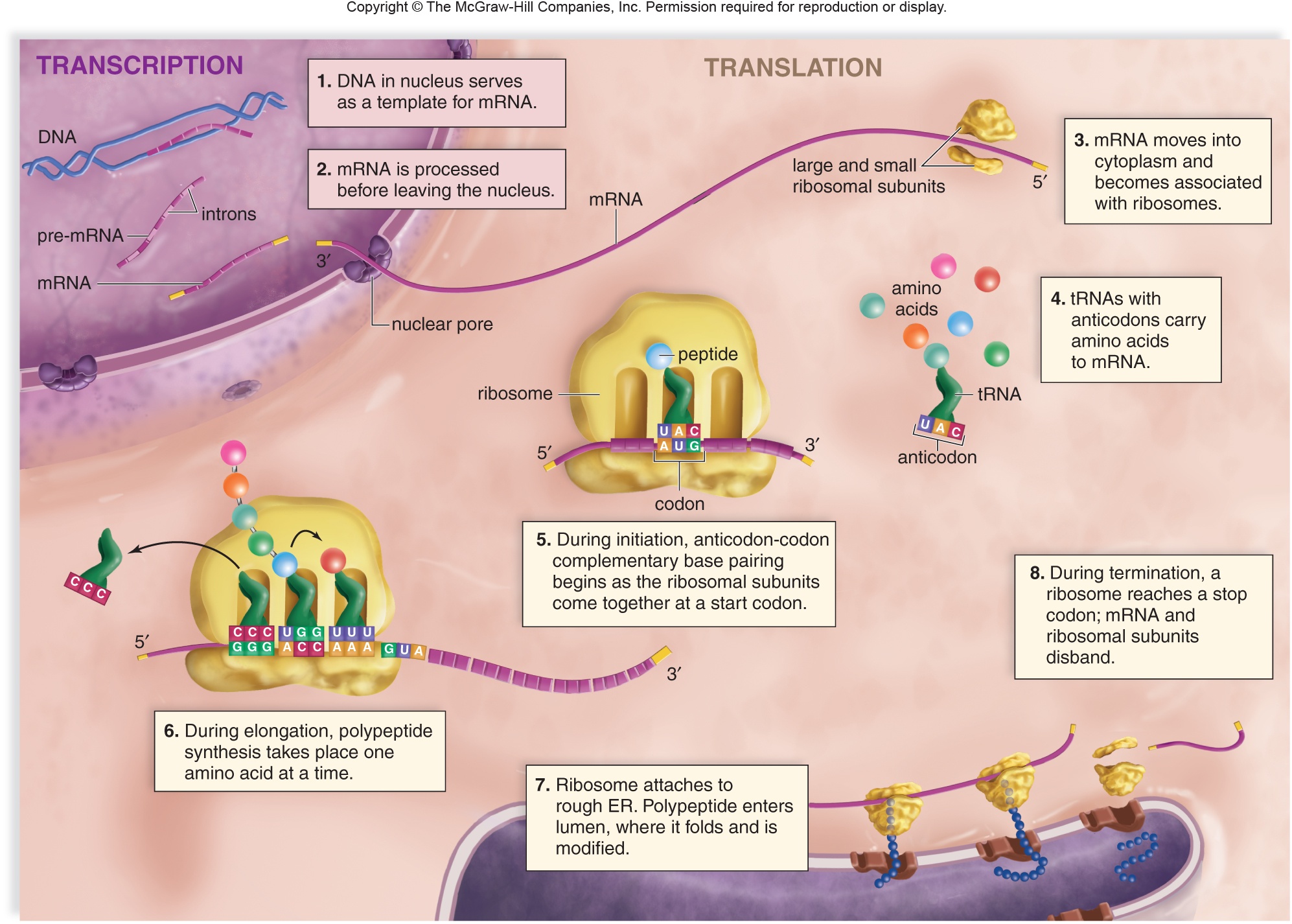 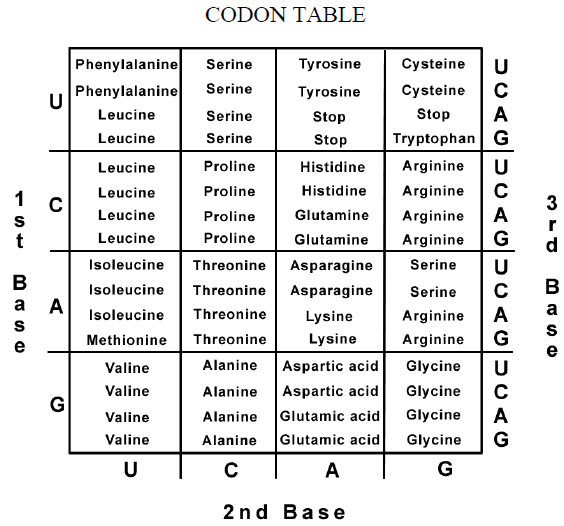 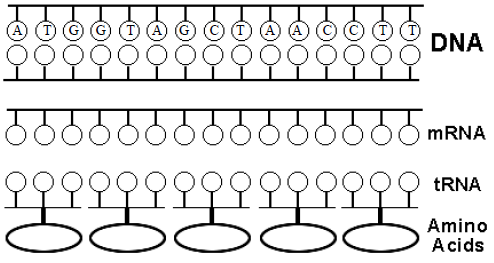 DNARNAOverall RoleSugarsNucleotide BasesStrands